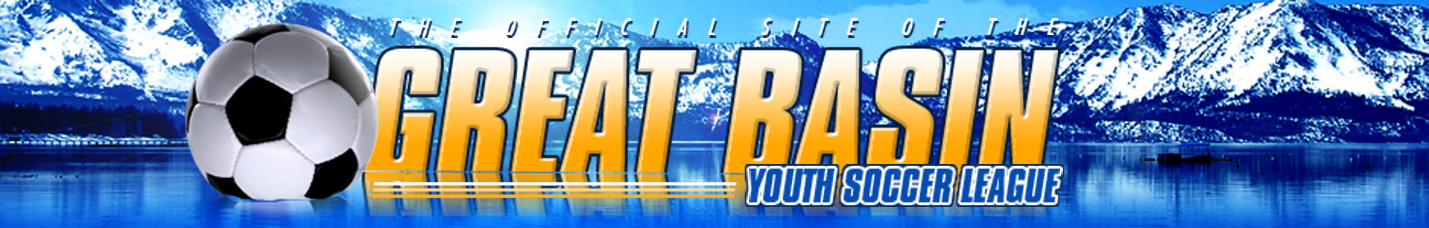 SPONSORSHIP AGREEMENT FORMThe mission of the Great Basin Youth Soccer League (GBYSL) is to provide instructional, recreational and competitive youth soccer opportunities for all young athletes that enhance character, community and love of the game of soccer. Integrated in this is the building of self-esteem, self-confidence, team work, respect for self and others, and all the inherent benefits of youth sports.Name of Sponsor _______________________________ Sponsorship Level _________________Address _______________________________________________________________________Phone Number _____________________ E-Mail ______________________________________Contact Person ______________________________ Signature __________________________Please select from the following sponsorship opportunities:      Gold Sponsor – Donation of $625.00 per yearWill have a banner displayed on the fence at Moana Sports Complex for one soccer year, this will consist of two soccer seasons. Banner will be created by GBYSL with sponsor provided artwork. Name or company logo will be posted on GBYSL website under the sponsor tab for a full soccer year, also will feature name or company logo on GBSYL website home page one month of out the year.  Donations will be used for our ongoing field development. Silver Sponsor – Donation of $500.00 per yearWill have a banner displayed on the fence at Moana Sports Complex for one soccer year, this will consist of two soccer seasons. Banner will be provided by sponsor. Name or company logo will be posted on GBYSL website under the sponsor tab for a full soccer year, also will feature name or company logo on GBSYL website home page one month of out the year. Donations will be used for our ongoing field development. Bronze Sponsor – Donation of $100.00 per yearWill list your name or company logo on GBYSL website under the sponsor tab for a full soccer year also will feature name or company logo on GBSYL website home page one month of out the year. Donations will be used for our ongoing field development.     Scholarship Sponsor Program Any donation amount will be accepted to our Scholarship Sponsor Program. Donations will be used for our soccer families in need. All scholarships granted cover 50% of the current registration fee. For more information see our scholarship page at gbysl.org.